ОТЧЁТО Фестивале Боевых Искусств «GOLDEN GATE BULGARIA», Европейский этап Турнира «TIME to FIGHT», дисциплина «GRAPPLING ADCC» среди мужчин и женщин (18+ лет).В г. Варна, Болгария 24 - 27 июня 2014г. прошел Фестиваль Боевых Искусств «GOLDEN GATE BULGARIA», Европейский этап Турнира «TIME to FIGHT», дисциплина «GRAPPLING ADCC». Эти соревнования собрали спортсменов из 5 стран, всего 85 спортсменов и 6 судей. Итоги Первенства среди мужчин и женщин 18+  лет:                      Список призеров				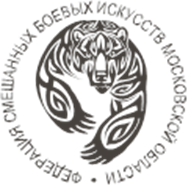 Европейского этапа Турнира «TIME to FIGHT», дисциплина «GRAPPLING ADCC» среди мужчин и женщин 18+ лет24 - 27 июня 2014 г.                                                                                                                       г. Варна                        Список призеров				Европейского этапа Турнира «TIME to FIGHT», дисциплина «GRAPPLING ADCC» среди женщин 18+ лет24 - 27 июня 2014 г.                                                                                                                       г. ВарнаВ общекомандном зачете победителем стала команда России, второе место – команда Болгарии и третье место – команда Украины.Весовая категорияМестоФамилия, имя победителяРегион66 кг1IAKUBOV SHAMILRUSSIA66 кг2GARNIZOV MARCHOBULGARIA66 кг3PENCHEV MIHAILBULGARIA77 кг1ANDREEV DIMITARBULGARIA77 кг2GRIGOROV ANTONIOBULGARIA77 кг3BUKOROV RADOSLAVBULGARIA88 кг1ATANASOV MARTINBULGARIA88 кг2HRISTOV DOBROMIRBULGARIA88 кг3ASUKHANOV IUNUSRUSSIA99 кг1ALEKSANDROV ALEKSANDARBULGARIA99 кг299 кг3Весовая категорияМестоФамилия, имя победителяРегион60 кг1TONCHEVA ALEXANDRABULGARIA60 кг260 кг3